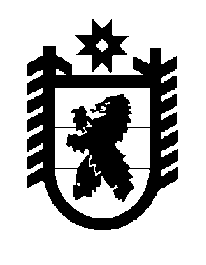 Российская Федерация Республика Карелия    ПРАВИТЕЛЬСТВО РЕСПУБЛИКИ КАРЕЛИЯПОСТАНОВЛЕНИЕот  17 декабря 2018 года № 469-Пг. Петрозаводск О разграничении имущества, находящегося в муниципальной собственности Пряжинского национального муниципального районаВ соответствии с Законом Республики Карелия от 3 июля 2008 года 
№ 1212-ЗРК «О реализации части 111 статьи 154 Федерального закона 
от 22 августа 2004 года № 122-ФЗ «О внесении изменений в законодательные акты Российской Федерации и признании утратившими силу некоторых законодательных актов Российской Федерации в связи с принятием федеральных законов «О внесении изменений и дополнений в Федеральный закон «Об общих принципах организации законодательных (представительных) и исполнительных органов государственной власти субъектов Российской Федерации» и «Об общих принципах организации местного самоуправления 
в Российской Федерации» Правительство Республики Карелия 
п о с т а н о в л я е т:1. Утвердить перечень имущества, находящегося в муниципальной собственности Пряжинского национального муниципального района, передаваемого в муниципальную собственность Крошнозерского сельского поселения, согласно приложению.2. Право собственности на передаваемое имущество возникает 
у Крошнозерского сельского поселения со дня вступления в силу настоящего постановления. Глава								Республики Карелия        						 А.О. ПарфенчиковПриложениек постановлению Правительства Республики Карелияот  17 декабря 2018 года № 469-ППереченьимущества, находящегося в муниципальной собственности Пряжинского национального муниципального района, передаваемого в муниципальную собственность Крошнозерского сельского поселения_____________№ п/пНаименование имуществаАдрес местонахождения имуществаИндивидуализирующие характеристики имуществаМузыкальный центрLGс. Крошнозеро, ул. Магистральная, д. 14балансовая стоимость 9497,00 руб.Планшет Hyundai H-SP701Gс. Крошнозеро, ул. Магистральная, д. 14балансовая стоимость 7247,00 руб.Магнитола Goldstar GB-CD301Uс. Крошнозеро, ул. Магистральная, д. 14балансовая стоимость 1797,00 руб.Флеш-накопитель USB Flash Drive 4Gbс. Крошнозеро, ул. Магистральная, д. 14балансовая стоимость 696,00 руб.